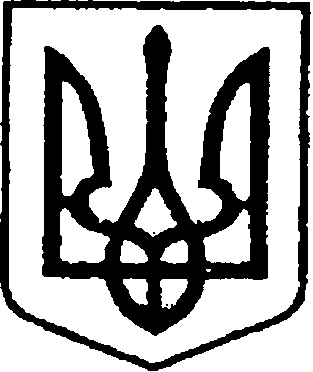 УКРАЇНАЧЕРНІГІВСЬКА ОБЛАСТЬН І Ж И Н С Ь К А    М І С Ь К А    Р А Д А___ сесія VIIІ скликанняР І Ш Е Н Н Явід «3» червня 2021 р.	  	            м. Ніжин                             № 55-10/2021Про внесення  змін в Додаток №1до рішення Ніжинської міської ради від 18 лютого 2016 року № 11-8/2016 «Про затвердження Порядку подання та розгляду електронної петиції, адресованої до Ніжинської міської ради Чернігівської області»	Відповідно статей 25, 26, 59, 73 Закону України «Про місцеве самоврядування в Україні» та з метою впровадження захищеної та зручної системи з унеможливленням активностей неавтентичних користувачів електронних петицій Ніжинська  міська рада  вирішила:    	1. Внести зміни в додаток №1 до рішення  Ніжинської міської ради від  18 лютого 2016 року 11-8/2016 «Про затвердження Порядку подання та розгляду електронної петиції, адресованої до Ніжинської  міської ради Чернігівської області» та:          1.1. Пункт 4 викласти в наступній редакції: «4. Громадяни, які мають зареєстроване місце проживання на території Ніжинської  територіальної громади,  можуть звертатися з Петиціями до органу місцевого самоврядування з урахуванням її компетенції, визначеної Конституцією України, Законом України «Про органи місцевого самоврядування», іншими законами України» та підписувати електронні петиції».1.2. Пункт 5 викласти в наступній редакції: «5. Громадяни можуть звертатися до Ніжинської міської ради з електронними петиціями через Єдиний державний вебпортал електронних послуг “Портал Дія” або веб-сайт громадського об’єднання, яке здійснює збір підписів на підтримку електронної петиції, які забезпечують: можливість створення Петиції автором (ініціатором);безоплатність доступу та користування інформаційно-телекомунікаційною системою, за допомогою якої здійснюється збір підписів;електронну реєстрацію громадян для створення та підписання Петиції;недопущення автоматичного введення інформації, у тому числі підписання Петиції, без участі громадянина;фіксацію дати і часу оприлюднення Петиції та підписання її громадянином;електронну ідентифікацію та автентифікацію користувачів, у тому числі з використанням інтегрованої системи електронної ідентифікації, кваліфікованих електронних підпису та печатки, а також інших засобів ідентифікації, які дають змогу однозначно встановлювати особу.1.3. Пункт 6 викласти в наступній редакції: «6. Автор (ініціатор) Петиції заповнює спеціальну форму, яка розміщена на Веб-сайті петицій. При заповнені форми зазначаються прізвище, ім’я, по батькові громадянина або назву громадського об’єднання (із зазначенням посадової особи), а також адресу електронної пошти. На веб-сайті під час збору підписів на підтримку електронної петиції забезпечується електронна ідентифікація та автентифікація користувачів, у тому числі з використанням інтегрованої системи електронної ідентифікації, кваліфікованих електронних підпису та печатки, а також інших засобів ідентифікації, які дають змогу однозначно встановлювати особу».          1.2. Пункт 23  викласти в наступній редакції: «23. Даний Порядок є невід’ємним додатком до Статуту територіальної громади міста Ніжина Чернігівської області».2. Рішення набуває чинності з моменту запровадження технічної можливості розміщення електронних петицій та їх модерування посадовою особою Ніжинської міської ради на Єдиному державному вебпорталі електронних послуг “Портал Дія”.3. Відділу економіки та інвестиційної  діяльності  (Гавриш Т.М.) забезпечити оприлюднення даного рішення на сайті міської ради протягом п`яти робочих днів з дати його прийняття.4.  Організацію виконання даного рішення покласти на заступника міського голови  з питань діяльності виконавчих органів ради Федора Вовченка.           5.  Контроль за виконанням рішення покласти на постійну депутатську комісію з питань регламенту, законності, охорони прав і свобод громадян, запобігання корупції, адміністративно-територіального устрою, депутатської діяльності та етики (голова комісії Валерій Салогуб).        Міський голова 	                                                        Олександр КОДОЛАВізують:Секретар міської ради				       	                          Юрій ХОМЕНКОПерший заступник міського голови  з питань діяльності виконавчих органів ради                                 Федір  ВОВЧЕНКОНачальник відділу юридично -кадрового забезпечення						                   В’ячеслав ЛЕГАГолова постійної комісії міської ради з питань регламенту, законності, охорони прав і свобод громадян, запобігання корупції, адміністративно-територіального устрою,депутатської діяльності та етики		   Валерій САЛОГУБПОЯСНЮВАЛЬНА ЗАПИСКАдо рішення Ніжинської міської ради  «Про внесення  змін в Додаток №1 до рішення Ніжинської міської ради від 18 лютого 2016 року № 11-8/2016 «Про затвердження Порядку подання та розгляду електронної петиції, адресованої до Ніжинської міської ради Чернігівської області»             Даний проект рішення Ніжинської міської ради «Про внесення  змін в Додаток №1 до рішення Ніжинської міської ради від 18 лютого 2016 року № 11-8/2016 «Про затвердження Порядку подання та розгляду електронної петиції, адресованої до Ніжинської міської ради Чернігівської області»  підготовлений з метою впровадження захищеної та зручної системи з унеможливленням активностей неавтентичних користувачів електронних петицій. Перехід місцевих петицій на Єдиний державний вебпортал електронних послуг “Портал Дія” сприятиме зручності подання та голосування за петиції до міської ради. У жителів громади з’явиться можливість подання петицій не тільки через вебпортал, а і через мобільний застосунок «Дія», де зараз вже понад 5 мільйонів користувачів. Порівняльна таблиця змін в додаток № 2Секретар міської ради				       	                          Юрій ХОМЕНКОВ діючій редакціїЗміни, що пропонуються4. Громадяни (мешканці міста) можуть звертатися з Петиціями до Ніжинської міської ради Чернігівської області з урахуванням її компетенції, визначеної Конституцією України, Законом України «Про органи місцевого самоврядування», іншими законами України.4. Громадяни, які мають зареєстроване місце проживання на території Ніжинської  територіальної громади,  можуть звертатися з Петиціями до органу місцевого самоврядування з урахуванням її компетенції, визначеної Конституцією України, Законом України «Про органи місцевого самоврядування», іншими законами України» та підписувати електронні петиці5. Громадяни (мешканці міста) можуть звертатися з Петиціями до Ніжинської міської ради Чернігівської області через веб-сайт Єдиної системи місцевих електронних петицій http://e-dem.in.ua (далі – Веб-сайт петицій), який забезпечує:можливість створення Петиції автором (ініціатором);безоплатність доступу та користування інформаційно-телекомунікаційною системою, за допомогою якої здійснюється збір підписів;електронну реєстрацію громадян для створення та підписання Петиції;недопущення автоматичного введення інформації, у тому числі підписання Петиції, без участі громадянина;фіксацію дати і часу оприлюднення Петиції та підписання її громадянином.5. Громадяни можуть звертатися до Ніжинської міської ради з електронними петиціями через Єдиний державний вебпортал електронних послуг “Портал Дія” або веб-сайт громадського об’єднання, яке здійснює збір підписів на підтримку електронної петиції, які забезпечують: можливість створення Петиції автором (ініціатором);безоплатність доступу та користування інформаційно-телекомунікаційною системою, за допомогою якої здійснюється збір підписів;електронну реєстрацію громадян для створення та підписання Петиції;недопущення автоматичного введення інформації, у тому числі підписання Петиції, без участі громадянина;фіксацію дати і часу оприлюднення Петиції та підписання її громадянином;електронну ідентифікацію та автентифікацію користувачів, у тому числі з використанням інтегрованої системи електронної ідентифікації, кваліфікованих електронних підпису та печатки, а також інших засобів ідентифікації, які дають змогу однозначно встановлювати особу.Автор (ініціатор) Петиції заповнює спеціальну форму, яка розміщена на Веб-сайті петицій. При заповнені форми зазначаються прізвище, ім’я, по батькові громадянина або назву громадського об’єднання (із зазначенням посадової особи), а також адресу електронної пошти.6. Автор (ініціатор) Петиції заповнює спеціальну форму, яка розміщена на Веб-сайті петицій. При заповнені форми зазначаються прізвище, ім’я, по батькові громадянина або назву громадського об’єднання (із зазначенням посадової особи), а також адресу електронної пошти. На веб-сайті під час збору підписів на підтримку електронної петиції забезпечується електронна ідентифікація та автентифікація користувачів, у тому числі з використанням інтегрованої системи електронної ідентифікації, кваліфікованих електронних підпису та печатки, а також інших засобів ідентифікації, які дають змогу однозначно встановлювати особу23. У випадку прийняття Ніжинською міською радою Статуту територіальної громади міста, даний Порядок є невід’ємним додатком до Статуту. 23. Даний Порядок є невід’ємним додатком до Статуту територіальної громади міста Ніжина Чернігівської області